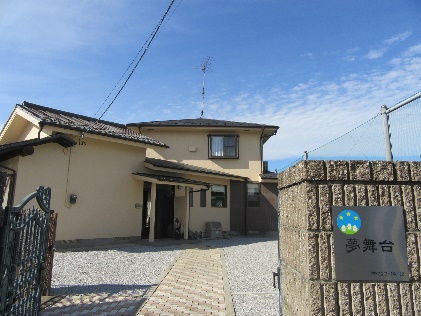 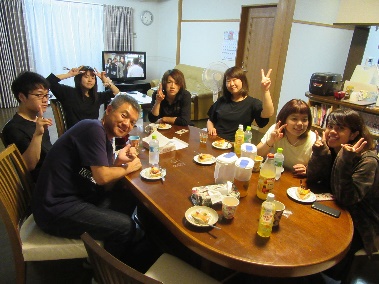 内容：朝夕の食事作り、掃除、必要に応じて買い物や通院等同行、TEL対応等。条件：青少年の自立支援に興味・関心があり、21歳以上の食事を作れる方。　　　週1回程度（12:00時位～翌13:00時頃まで）で、月4回位入れる方。※曜日・時間帯については、応相談。賃金：1回の勤務（12:00時位～翌13:00時頃）につき、2万円程度支給します。　　　内訳：12:00～23:00まで（休憩あり、夕飯の食卓を囲んでください。）　　　　　　23:00～翌6:00まで（宿直　※仮眠をとってください。）　　　　　　6:00～13:00まで（休憩あり、朝昼食付き。　※12:00より引き継ぎ。）　　※交通費　泊勤務1回につき上限4,000円まで支給　※食事3食付き‼（夕・朝・昼）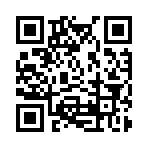 